Crna Gora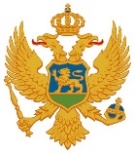 Ministarstvo turizma, ekologije, održivog razvoja i razvoja sjeveraPodgorica,11.jul 2024. godineBroj: 04-330/24-980/9U skladu sa Zaključkom Vlade Crne Gore broj: 08-330/24-3704/2  od 4. jula 2024. godine, Ministarstvo turizma, ekologije, odživog razvoja i razvoja sjevera objavljuje:J A V N I    P O Z I Vza podnošenje zahtjeva za dobijanje podrške za projekte iz oblasti turizma za 2024. godinuMJERA III–RAZVOJ ODRŽIVIH TURISTIČKIH PROIZVODA I USLUGA KOJI OBOGAĆUJU TURISTIČKU PONUDU U KULTURNOM, SPORTSKO- REKREATIVNOM  I AVANTURISTIČKOM TURIZMUPredmet podrške: Sufinansiranje projekata kojima se obogaćuje i unapređuje turistička ponuda Crne Gore uvođenjem novih proizvoda, usluga i sadržaja Ukupan iznos sredstava: 100.000,00 €Korisnici podrške:-	Privredna društvai preduzetnici koji su registrovani za obavljanje turističke i/ili ugostiteljske  i zanatske djelatnosti-	Nevladina  udruženja; -	Sportski klubovi i udruženja;-	Javne ustanove;-	Lokalne turističke organizacije;-	Udruženja / asocijacije pružalaca turističkih i ugostiteljskih usluga registrovana u Crnoj Gori;-	Udruženja zanatlija registrovana u Crnoj Gori;Podnosilac zahtjeva može aplicirati samo sa jednim projektom u okviru jedne mjere.Potencijalni korisnik podrške može dostaviti samo jedan zahtjev u okviru Mjere III.Napomena: Predmet podrške ne mogu biti projekti koji su već odobreni i/ili se finansiraju  od strane drugih institucija, organizacija ili fondova niti projekti čija je realizacija već u toku.Na javni poziv ne mogu se prijaviti subjekti koji još uvijek nijesu realizovali projekte kojima je odobrena podrška u okviru ranije donijetih programa podsticajnih mjera u oblasti turizma.Namjena sredstavaSredstva se mogu koristi za unapređenje i obogaćivanje turističke ponude u Crnoj Gori kroz:investicije/ulaganja usmjerena u  turističku infrastrukturu i opremu koja doprinosi obogaćivanju turističke ponude i privlačenju turista ;kreiranje proizvoda i/ili usluga koji povezuju kulturni, sportsko-rekreativni i avanturistički  turizam;otvaranje novih tematskih ili edukativnih staza (arheoloških, kulturnih, rekreativnih, adrenalinskih i sl. uključujući i nabavku opreme za uređenje tematske ili edukativne staze);otvaranje i uređenje novih kulturnih ruta;oživljavanje starih zanata u svrhu turizma (izrada narodnih nošnji, grnčarskih proizvoda, čunova, proizvoda od pruća i sl.) kroz valorizaciju u turizmu (uključivanje u turističku ponudu);aktiviranje neiskorišćenih ili manje poznatih turističkih resursa (npr. uređenje lokacija koje do sada nisu bile poznate turistima i njihovo stavljanje u upotrebu, valorizacija kulturne baštine);oživljavanje starih priča, legendi, mitova u formi turističkog proizvoda (npr. audio vodiči, animirane 3D projekcije i sl.  – storytelling); i druge opravdane troškove, u skladu sa ocjenom Komsije.Rezultati projekata moraju biti u opštoj upotrebi. Sredstva se ne mogu koristiti za:kupovinu nekretnine;troškove redovnog poslovanja (plate i ostala primanja zaposlenih, troškove prevoza i putovanja zaposlenih, studijska putovanja, pokriće gubitaka, poreze i doprinose, otplatu kredita, carinske i uvozne dažbine ili bilo koje druge naknade)izradu studija, elaborata, projektne i druge dokumentacije;aktivnosti koje nisu u skladu sa pejzažom ili doprinose narušavanju životne sredine;iznajmljivanje i kupovinu vozila;kancelarijske troškove organizatora;za sve druge troškove koji nisu vezani za realizaciju prijavljenog projekta i ciljeve Programa.Rok realizacije projekataRok realizacije projekata je najkasnije do 01.12.2024. godine.Iznos podrške i prihvatljivost troškovaNajveći iznos sredstava koji se može odobriti je do 80% opravdanih/prihvatljivih troškova, dok je maksimalan iznos podrške 12.000,00 €.Korisnik podrške je u obavezi obezbijediti preostali iznos sredstava.Korisnik podrške ne može kao svoje učešće u finansiranju projekta prikazati ranije investirana sredstva kao i sredstva koja planira investirati u nekom narednom periodu nakon realizacije aktivnosti podržanog projekta.Korisniku podrške sredstva će se uplatiti u dvije tranše i to: I tranša nakon dostavljanja profakture/ugovora (ovo se odnosi samo na ugovore sa pravnim licima)  na iznos do 50% odobrenih sredstava, obaveza korisnika sredstava je da nakon uplate u što kraćem roku dostavi fiskalizovanu fakturu na isti iznos kao sa profakture uz finansijski izvještaj o utrošku uplaćenih sredstava;II tranša, odnosno preostala odobrena sredstva će biti uplaćena nakon realizacije projekta, po dostavi konačnog finansijskog izvještaja, dokaza o namjenskom trošenju odobrenih sredstava i sopstvenih sredstava koja je obezbijedio korisnik nezavisno od izvora finansiranja.Ukoliko subjekat kojem su odobrena sredstva nije u mogućnosti obezbijediti profakturu radi plaćanja u tranšama, cjelokupna sredstva će biti uplaćena nakon realizacije projekta, po dostavi finansijskog izvještaja, dokaza o namjenskom trošenju odobrenih sredstava, kao i dokaza o trošenju preostalih sredstava koja je obezbijedio korisnik nezavisno od izvora finansiranja.Obavezna dokumentacijaPodnosilac zahtjeva na Javni poziv obavezan je dostaviti sljedeću dokumentaciju:Zahtjev sa obrazloženjem po svakom kriterijumu koji se ocjenjuje;Opis projekta uz koncept funkcionisanja i održavanja tokom najmanje 3 godine nakon njegove realizacije;Plan aktivnosti koji uključuje rok realizacije po svakoj aktivnosti;finansijski plan sa:projektovanim izvorima finansiranja;obrazloženim pozicijama na koje se odnosi tražena novčana pomoć;ostalim bitnim finansijskim podacima i pokazateljima;Dokaz o pravnom statusu podnosioca zahtjeva, dokaz o registraciji;Ukoliko je podnosilac pružalac turističkih/ugostiteljskih ili zanatskih usluga, ovjerena kopija odobrenja za obavljanje djelatnosti;Potvrda od strane državnih organa i institucija o dobijenim sredstvima i njihovom namjenskom korišćenju za protekle tri godine;Dokument (pismo namjere, memorandum o saradnji i sl.) kojim subjekti čije angažovanje uključuje model za funkcionisanje i održavanje nakon realizacije projekta prihvataju definisane obaveze;Dokaz izdat od organa nadležnog za poslove poreza da su uredno prijavljene, obračunate i izvršene sve obaveze po osnovu poreza i doprinosa do 90 dana prije dostavljanja prijave na javni poziv;Ukoliko se radi o otvaranju ili uređenju tematskih, edukativnih, kulturnih staza potrebno je dostaviti saglasnost privrednog subjekta, lokalne samouprave ili vlasnika posjeda na čijoj se teritoriji nalazi ovjerenu od strane notara;lzjava pod punom materijalnom i krivičnom odgovornošću da su svi podaci dati u zahtjevu tačni ovjerenu od strane notara.Ministarstvo zadržava pravo da od podnosioca zahtjeva zatraži dodatna pojašnjenja, koja je potrebno dostaviti u roku od 7 dana. Dokumentacija podnijeta po Javnom pozivu se ne vraća.Način podnošenja zahtjeva i dokumentacijePotencijalni korisnici podrške prijavljuju projekte podnoseći zahtjev za dodjelu sredstava i u prilogu dostavljaju traženu dokumentaciju.Zahtjev sa pratećom dokumentacijom se dostavlja na adresu: Ministarstvo turizma, ekologije, održivog razvoja i razvoja sjevera, IV Proleterske brigade br. 19, 81000 Podgorica, Crna Gora, direktno na arhivu ili putem pošte sa tačno istaknutom naznakom: ,,Prijava na Javni poziv za podnošenje zahtjeva za dobijanje podrške za projekte iz oblasti turizma za 2024. godinu - Mjera III - Razvoj održivih turističkih proizvoda i usluga koji obogaćuju turističku ponudu u kulturnom, sportsko- rekreativnom  i avanturističkom turizmu. Na poleđini navesti podatke o podnosiocu sa adresom.Zahtjevi koji se neće razmatrati:zahtjevi čija dokumentacija koja, nakon 7 dana od dana upućivanja zahtjeva za dodatna pojašnjenja, nije kompletna, shodno Programu i Javnom pozivu;neblagovremeni zahtjevi, tj. dostavljeni nakon definisanog roka;zahtjevi koji se odnose na projekte koji nijesu predmet mjere Programa;zahtjevi koje dostave subjekti koji ne pripadaju kategorijama definisanim u Programu za Mjeru u okviru koje se prijavljuju za podršku;zahtjevi koje podnesu subjekti koji su u posljednje dvije godine dobili sredstva od strane državnih i/ili lokalnih institucija ili organa, a nijesu izvršili ugovrne obaveze ili su nenamjenski utrošili dobijena sredstva;zahtjevi koje podnesu subjekti koji nijesu realizovali projekte (osim u slučajevima više sile  tj. prirodnih i elementarnih nepogoda ili drugih opravdanih okolnosti po ocjeni Komisije) kojima je odobrena podrška u okviru ranijih Programa podsticajnih mjera u oblasti turizma.Kriterijumi za ocjenu projekata:1 Opštine: Kolašin, Žabljak, Bijelo Polje, Berane, Mojkovac, Danilovgrad, Nikšić, Plužine, Šavnik, Pljevlja, Plav, Rožaje, Andrijevica, Petnjica i Gusinje.2 Aplikant plus jedan partner.3 Minimum aplikant plus dva partneraRangiranjeSredstva će se odobravati projektima prema bodovnoj listi od najvećeg broja bodova naniže, do krajnje raspodjele ukupnog iznosa sredstava namijenjenih za ovu mjeru Programa. Ako posljednji projekat na bodovnoj listi prelazi ukupan iznos od 100.000,00 € raspoloživih sredstava, projekat može dobiti samo dio zahtijevanih sredstava koji je preostao u budžetu. U tom slučaju potencijalni korisnik će imati mogućnost da povuče zahtjev.Rang lista će biti objavljena na internet stranici Ministarstva turizma, ekologije, održivog razvoja i razvoja sjevera https://www.gov.me/mertObjava Javnog pozivaJavni poziv za podnošenje zahtjeva za dobijanje podrške za projekte iz oblasti turizma za 2024. godinu Mjera III - Razvoj održivih turističkih proizvoda i usluga koji obogaćuju turističku ponudu u kulturnom, sportsko- rekreativnom  i avanturističkom turizmu biće objavljena na internet stranici Ministarstva turizma, ekologije, održivog razvoja i razvoja sjevera i jednom štampanom mediju.Ukoliko Javni poziv ne bude uspješan, Ministarstvo turizma, ekologije, održivog razvoja i razvoja sjevera nije u obavezi ponovnog raspisivanja.Rok za podnošenje prijavaRok za podnošenje prijava je 21 dan od dana objavljivanja Javnog poziva.Postupak odlučivanjaOcjena ispunjenosti kriterijuma po ovom Javnom pozivu je u nadležnosti Komisije koju formira Ministar turizma, ekologije, održivog razvoja i razvoja sjevera. Komisija obrađuje zahtjeve, pribavlja dodatne informacije i utvrđuje rang listu projekata koji ispunjavaju zadate uslove. Odluku o dodjeli sredstava na osnovu rang liste donosi Ministar.Rok za donošenje odluke i odlučivanje po prigovorimaOdluka o odabiru projekata i dodjeli sredstava, odnosno odluka o odbijanju projekata, biće donijeta najkasnije u roku od 45 dana od dana zatvaranja Javnog poziva.Na donesene odluke, na osnovu Javnog poziva, podnosilac nema pravo za podnošenje prigovora i odluka je konačna.Lista korisnika kojima su odobrena sredstvaLista korisnika kojima su odobrena sredstva sa iznosom i namjenom dodijeljenih sredstava po korisniku biće objavljena na internet stranici Ministarstva turizma, ekologije, održivog razvoja i razvoja sjevera u roku od 15 dana od dana donošenja odluke o odabiru projekata i dodjeli sredstava.Marketing i promocijaKorisnici sredstava su u obavezi da u saradnji sa Ministarstvom, Nacionalnom turističkom organizacijom Crne Gore i lokalnim turističkim organizacijama definišu kanale promocije svojih turističkih proizvoda kako bi isti dali doprinos u promociji destinacije.Rok za potpisivanje ugovoraMinistarstvo će sa odabranim korisnicima potpisati ugovor najkasnije u roku od 15 dana od dana objave odluke o odabiru projekata i dodjeli sredstava.NadzorMinistarstvo turizma, ekologije, održivog razvoja i razvoja sjevera obavlja nadzor nad namjenskim korišćenjem utrošenih sredstava uvidom u dokumentaciju koju korisnik sredstava dostavlja u ugovorenom roku Ministarstvu putem pisanog izvještaja sa pratećom dokumentacijom (dokazima o korišćenju sredstava).Po potrebi, obavlja se i dodatni nadzor nakon uvida u dokumentaciju korisnika sredstava.Korisnik sredstava je dužan da dostavi dokaze o namjenskom korišćenju sredstava sa pratećom dokumentacijom (kopije računa, dokaz o izvršenom plaćanju i ugovora za troškove, fotografije i drugu dokumentaciju shodno ugovoru) srazmjerno visini odobrenih sredstava za projekat u roku od 20 dana od dana realizacije projekta. Ukoliko korisnik sredstava ne dostavi navedene izvještaje u propisanom roku Komisija će ga pisanim putem obavijestiti da će se nedostavljanje predmetnih izvještaja smatrati odustajanjem od zahtjeva za dodjelu sredstava i ostaviti mu dodatni rok za dostavu izvještaja koji ne može biti duži od 10 dana od dana prijema obavještenja o dodatnom roku.U slučaju kada je rok za realizaciju projekta nakon 01. novembra, organizator je dužan da dostavi narativni i finansijski izvještaj o namjenskom korišćenju sredstava sa pratećom dokumentacijom najkasnije do 15. decembra 2024. godine.Sve aktivnosti koje se odnose na kontrolu utroška sredstava  i sastavljanja izvještaja Komisije, zbog završetka fiskalne godine, moraju biti završene najkasnije do 23.decembra 2024. godine.Ukoliko korisnik sredstava kojem je odobrena podrška od strane Ministarstva, prilikom podnošenja narativnog i finansijskog izvještaja, a nakon realizacije projekta, prikaže da je utrošio manje sredstava za realizaciju u odnosu na iznos naveden u zahtjevu prilikom apliciranja na Javni poziv, podrška Ministarstva će se umanjiti za iznos navedenih sredstava umanjen za odobren procenat podrške u odnosu na traženi iznos podrške.Ukoliko korisnik sredstava odustane od realizacije projekta dužan je o tome da obavijesti Ministarstvo u roku od 5 dana od nastanka okolnosti zbog kojih se odustalo od organizacije.Ukoliko Komisija na osnovu dostavljenog izvještaja o korišćenju sredstava sa pratećom dokumentacijom utvrdi da korisnik sredstava nije realizovao projekat u skladu sa zaključenim ugovorom, Komisija će ga obavijestiti da nije ostvario pravo na finansijsku podršku.U slučaju utvrđivanja nepravilnosti u korišćenju odobrenih sredstava Komisija predlaže raskid ugovora i povrat sredstava, a korisnik je dužan vratiti ista u roku od 15 dana od prijema odluke.Obaveze korisnikaKorisnik je u obavezi da:Potpiše ugovor,Sredstva iskoristi namjenski,Ministarstvu dostavi, najkasnije u roku od 20 dana od dana realizacije projekta izvještaj o realizaciji  (ostvareni rezultati, fotografije, ciljevi, efekti i sl.), finansijski izvještaj o korišćenju sredstava i izvještaj revizora ako se radi o investiciji čija ukupna vrijednost prelazi 10.000 eura (svih utrošenih sredstava uključujući sredstva uložena od strane korisnika i drugih partnera) sa pratećom dokumentacijom koja potvrđuje navode u izvještaju u dijelu sredstava dodijeljenih kroz Program podsticajnih mjera (kopije računa, dokaz o izvršenom plaćanju i ugovora za troškove i drugu dokumentaciju shodno ugovoru),Na zahtjev Ministarstva pruži na uvid i dodatno traženu dokumentaciju, Realizuje i eventualne druge obaveze definisane ugovorom.Ministarstvo turizma, ekologije, održivog razvoja i razvoja sjevera može izvršiti preraspodjelu sredstava koja nijesu dodijeljena po osnovu raspisanog Javnog poziva, a u okviru Mjera predviđenih Programom podsticajnih mjera.Javni poziv je objavljen dana 11.jula 2024. godineKontakt mail: sandra.bojanic@mert.gov.me ,  tamara.djukic@mert.gov.me Prilog: Obrazac zahtjevaKriterijumKriterijumKriterijumBroj bodovaBroj bodova1.Važnost projekta za obogaćivanje iunapređenje turističke ponude u lokalnoj zajednici (usklađenost s načelima održivosti tj. ekološkim, ekonomskim i sociokulturnim aspektima razvoja turizma)Važnost projekta za obogaćivanje iunapređenje turističke ponude u lokalnoj zajednici (usklađenost s načelima održivosti tj. ekološkim, ekonomskim i sociokulturnim aspektima razvoja turizma)Važnost projekta za obogaćivanje iunapređenje turističke ponude u lokalnoj zajednici (usklađenost s načelima održivosti tj. ekološkim, ekonomskim i sociokulturnim aspektima razvoja turizma)maksimalno 5 bodovamaksimalno 5 bodova2.Stepen inovativnosti i atraktivnostiStepen inovativnosti i atraktivnostiStepen inovativnosti i atraktivnostimaksimalno  5 bodovamaksimalno  5 bodova3.Projekti koji se realizuju u blizini nacionalnih parkova, duž panoramskih puteva i sl.Projekti koji se relizuju van nacionalnih parkova ili panoramskih puteva i sl.Projekti koji se realizuju u blizini nacionalnih parkova, duž panoramskih puteva i sl.Projekti koji se relizuju van nacionalnih parkova ili panoramskih puteva i sl.Projekti koji se realizuju u blizini nacionalnih parkova, duž panoramskih puteva i sl.Projekti koji se relizuju van nacionalnih parkova ili panoramskih puteva i sl.                                                    1 bod   3 boda                                                    1 bod   3 boda4.Prethodna aktivnost podnosioca zahtjeva i postignuti rezultati u podizanju kvaliteta i raznovrsnostiturističke ponude.Prethodna aktivnost podnosioca zahtjeva i postignuti rezultati u podizanju kvaliteta i raznovrsnostiturističke ponude.Prethodna aktivnost podnosioca zahtjeva i postignuti rezultati u podizanju kvaliteta i raznovrsnostiturističke ponude.Maksimalno 3 bodovaMaksimalno 3 bodova5.Podnosilac zahtjeva nije dobijao sredstva na prethodnim javnim pozivima;Podnosilac zahtjeva nije dobijao sredstva na prethodnim javnim pozivima;Podnosilac zahtjeva nije dobijao sredstva na prethodnim javnim pozivima;     3 boda     3 boda6.Učešće korisnika troškovima;uukupnim>50%20-50%5 bodova2 boda7.Geografski prioritetiGeografski prioritetiGeografski prioritetiPrimorske opštineGlavni grad i PrijestonicaOstale opštine12 bod4 boda6 bodova8 . Projekat omogućava pristup i dostupnost sadržaja za osobe s invaliditetomProjekat omogućava pristup i dostupnost sadržaja za osobe s invaliditetomProjekat omogućava pristup i dostupnost sadržaja za osobe s invaliditetom         Max. 3 boda9.Povezivanje sa ostalim partnerimaPovezivanje sa ostalim partnerimaPovezivanje sa ostalim partnerima2 partnera23+31 bod3 boda10. Plan marketinga i promocijePlan marketinga i promocijePlan marketinga i promocijeMaksimalno 3 boda